10/03/2023 07:50BionexoRESULTADO – TOMADA DE PREÇON° 202382TP34562HEAPAO Instituto de Gestão e Humanização – IGH, entidade de direito privado e sem fins lucrativos, classificadocomo Organização Social, vem tornar público o resultado da Tomada de Preços, com a finalidade deadquirir bens, insumos e serviços para o HEAPA - Hospital Estadual de Aparecida de Goiânia, comendereço à Av. Diamante, s/n - St. Conde dos Arcos, Aparecida de Goiânia/GO, CEP: 74.969-210.Bionexo do Brasil LtdaRelatório emitido em 10/03/2023 07:50CompradorIGH - HUAPA - HOSPITAL DE URGÊNCIA DE APARECIDA DE GOIÂNIA (11.858.570/0004-86)AV. DIAMANTE, ESQUINA C/ A RUA MUCURI, SN - JARDIM CONDE DOS ARCOS - APARECIDA DE GOIÂNIA, GO CEP: 74969-210Relação de Itens (Confirmação)Pedido de Cotação : 270104181COTAÇÃO Nº 34562 - MEDICAMENTOS - HEAPA FEVEREIRO/2023Frete PróprioObservações: OBSERVAÇÕES: *PAGAMENTO: Somente a prazo e por meio de depósito em conta PJ do fornecedor. *FRETE: Só serão aceitas propostas comfrete CIF e para entrega no endereço: AV. DIAMANTE, ESQUINA C/ A RUA MUCURI, JARDIM CONDE DOS ARCOS, AP DE GOIÂNIA/GO CEP: 74969210, dia ehorário especificado. *CERTIDÕES: As Certidões Municipal, Estadual de Goiás, Federal, FGTS e Trabalhista devem estar regulares desde a data da emissão daproposta até a data do pagamento. *REGULAMENTO: O processo de compras obedecerá ao Regulamento de Compras do IGH, prevalecendo este em relação aestes termos em caso de divergência.Tipo de Cotação: Cotação NormalFornecedor : Todos os FornecedoresData de Confirmação : TodasValidade CondiçõesFaturamento Prazo deFornecedordadeFreteObservaçõesMínimoEntregaProposta PagamentoCientifica Médica HospitalarLtdaGOIÂNIA - GO2 dias apósconfirmação12R$ 200,000017/02/202317/02/202330 ddl30 ddlCIFnullVanessa Nogueira - (62) 3088-9700vendas3@cientificahospitalar.com.brMais informaçõesComercial Cirurgica RioclarenseLtda- SPJAGUARIÚNA - SP1dias apósUsuário Ws Rioclarense - (19) 3522- R$ 500,0000800CIFCIFCIF-confirmação5bionexo@rioclarense.com.brMais informaçõesPEDIDO SOMENTE SERÁ ATENDIDO A PRAZOMEDIANTE ANALISE DE CREDITO VALIDAÇÃODO DEPARTAMENTO FINANCEIRO E ACONFIRMAÇÃO DE DISPONIBILIDADE DOESTOQUE CONTATO DO VENDEDOR: (62)99499Ello Distribuicao Ltda - EppGOIÂNIA - GOWebservice Ello Distribuição - (62)1 dias apósconfirmação34R$ 700,0000R$ 750,000024/02/202316/03/202330 ddl30 ddl4009-2100comercial@ellodistribuicao.com.br1714Mais informaçõesTELEVENDAS3@ELLODISTRIBUICAO.COM.BRFARMATER MEDICAMENTOSLTDABELO HORIZONTE - MGWeb Service Farmater - (31) 3224-3dias apósbanco do brasil s/a ag 1229-7 c/c 69547-5confirmação2465vendas@farmater.com.brMais informaçõesLOGMED DISTRIBUIDORA ELOGISTICA HOSPITALAREIRELIGOIÂNIA - GOMariana Borges Garcia - (62) 3565-1 dias apósconfirmação5R$ 250,000009/03/202330 ddlCIFnull6457prohospitalph@hotmail.comMais informaçõesProgramaçãode EntregaPreçoUnitário FábricaPreçoProdutoCódigoFabricanteEmbalagemFornecedorComentárioJustificativaRent(%)QuantidadeValor Total UsuáACETILCISTEINARosanaOliveMou600MG (CISTEIL);Werbran eSameh nãoatendem acondição depagamento/prazo.ACETILCISTEINA 600MG(CISTEIL) 5GR.(LARANJA)C/16 ENV.(S),GEOLAB5GR.(LARANJA)C/16ENV.(S) - 600MG - CXACETILCISTEINA GRANULADO 600MG ENV C/ 5G - ENVELOPECientifica MédicaHospitalar LtdaR$R$129288-null350 EnvelopeR$ 304,50000,8700 0,0000-COMPRIMIDOS28/02/10:1EFERVECENTE -GEOLAB CXRosanaOliveMou400 MG COM MASTALBENDAZOL 400 MG -COMPRIMIDOALBENDAZOL, PRATIDONADUZZICientifica MédicaHospitalar LtdaR$R$750154902---CT BL AL PLAS PVCTRANS X 1nullnullnull-100 ComprimidoR$ 48,00000,4800 0,000028/02/10:1RosanaOliveMou;MULTIFARMA eCRISTAL nãoatendem acondição depagamento/prazo.CEFALOTINA PO P/SOL. INJ. 1G -FRASCO/AMPOLACEFALOTINA SODICA,BLAU1000 MG PO INJ CT 1 Cientifica MédicaR$R$248200 Frasco/Ampola R$ 746,0000FA VD TRANSHospitalar Ltda3,7300 0,000028/02/10:1RosanaOliveMou;ATIVA MÉDICO,500 MG PO LIOF INJRJ MED e S3 MEDnão responderame-mail deCLARITROMICINA SOL INJ 500MG -FRASCO/AMPOLACientifica MédicaHospitalar LtdaR$R$R$2324958KLARICID, ABBOTTCT FA VD TRANS XCAPAC 10 ML50 Frasco/Ampola26,0000 0,00001.300,000028/02/10:1homologação.;GLOBAL e RMRosanaOliveMoususpensão porpendênciasfinanceira. MAEVEnão atende aCLORETO DE POTASSIO10% 10ML C/200 AMPSAMTEC, SAMTECCLORETO DE POTASSIO 10% SOL.INJ. 10 ML - AMPOLACientifica MédicaHospitalar LtdaR$R$15616-CXnull400 AmpolaR$ 136,00000,3400 0,000028/02/10:1condição depagamento/prazo.RosanaOliveMouDERMAMON CREMEPROTETOR BARREIRAPIELSANA 50GR,;COUTINHO nãoCREME BARREIRA BISANAGA 28 ACientifica MédicaHospitalar LtdaR$R$R$3490389795142--UNDnullnullrespondeu e-mailde homologação.138 Unidade60 ML - UNIDADE32,3000 0,00004.457,4000PIELSENA/DBS28/02/10:1DEXCLORFENIRAMINA 2 MG -COMPRIMIDODEXCLORFENIRAMINA 2MG DEXCLORFENIRAMINA Cientifica MédicaC/20 CPR.(G), NEO 2MG C/20 CPR.(G) - Hospitalar Ltda-R$R$40 ComprimidoR$ 2,0000 RosanaOlive0,0500 0,0000https://bionexo.bionexo.com/jsp/RelatPDC/relat_adjudica.jsp1/8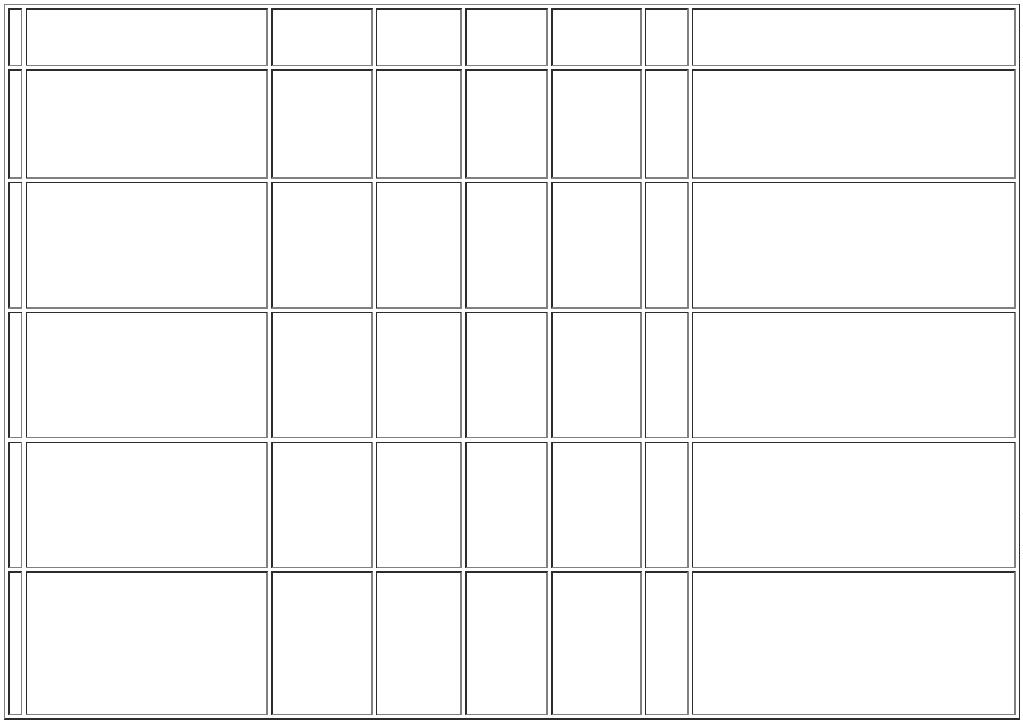 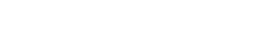 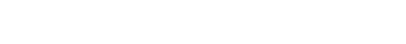 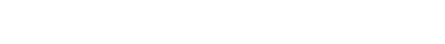 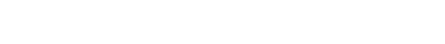 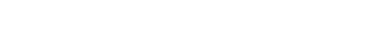 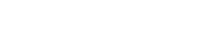 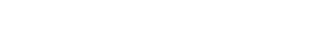 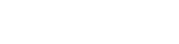 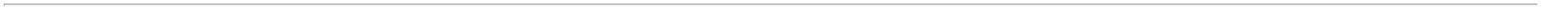 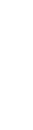 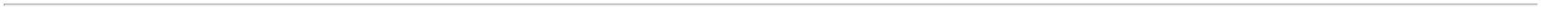 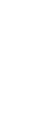 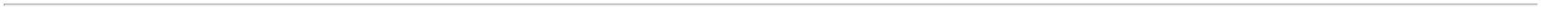 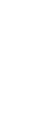 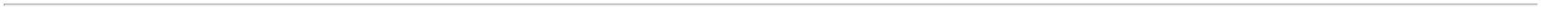 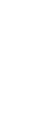 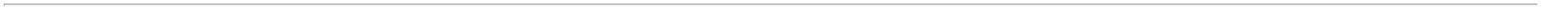 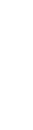 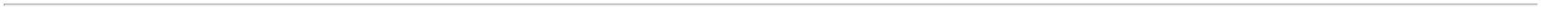 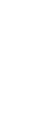 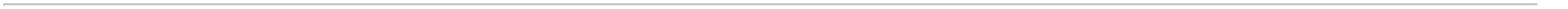 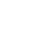 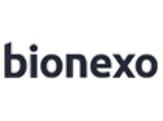 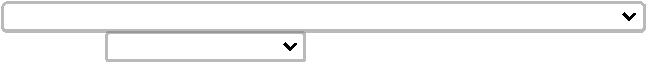 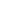 10/03/2023 07:50BionexoQUIMICA2MG - CX -COMPRIMIDOS - NEOQUIMICA CXMou28/02/10:1;PONTAMED nãorespondeu e-mailde homologação.REMORA ,MULTIFARMA,MED CENTER,STOCK MED,DROGAFONTE,MED FUTURA,CORPHO eWERBRAN nãoatendem acondição deRosanaOliveMou250 MG SOL INJ CT20 AMP VD TRANS X0 MLDOBUTAMINA SOL INJCientifica MédicaHospitalar LtdaR$R$R$454995-DOBUTREX, ABLnull120 Ampola250MG/20ML - AMPOLA10,0000 0,00001.200,0000228/02/10:1pagamento/prazo.GLOBALHOSPITALARsuspensão porpendênciafinanceira.RosanaOliveMou;DROGAFONTEnão atende acondição de(10,0 + 10,0 + 50,0)HEMATOM, BIOLAB SANUS MG/G GEL TOP CT BGAL X 30 GESCINA + SALICILATO DEDIETILAMONIO GEL 30G - TUBOCientifica MédicaHospitalar LtdaR$R$R$56729215039---nullnullnull100 Tubo60 Comprimido150 Tubo16,9200 0,00001.692,0000pagamento/prazo.28/02/10:1;PONTAMED nãoRosanaOliveMourespondeu e-mailde homologação.WERBRAN nãoatende aIBUPROFENO 600MG -COMPRIMIDO600 MG COM CT BL Cientifica MédicaAL PLAS TRANS X 30 Hospitalar LtdaR$R$6986IBUFRAN, BRAINFARMAR$ 14,40000,2400 0,000028/02/10:1condição depagamento/prazo.RosanaOliveMou20 MG/G GEL TOP CXLIDOCAINA GELEIA 2% TUBOCientifica MédicaHospitalar LtdaR$R$17944LIDOGEL, NEO QUIMICA 50 BG AL X 30G (EMBHOSP)-R$ 397,500030GRAMAS2,6500 0,000028/02/10:1;SENSORIAL eHOSPFARsuspensão porpendênciafinanceira.RosanaOlive5MG/G + 250 UI/GSAMEH eSULFATO DE NEOMICINA +BACITRACINA ZINCICA,PRATI DONADUZZINEOMICINA + BACITRACINAPOMADA TUBO 15GPOM DERM CX 200 Cientifica MédicaBG AL X 15 G (EMBHOSP)DROGAFONTEnão atendem acondição depagamento/prazo.ATIVA MÉDICOnão respondeu e-mail deR$R$Mou8017946-null150 TuboR$ 405,0000Hospitalar Ltda2,7000 0,000028/02/10:1homologação.;PONTAMED nãorespondeu e-mailde homologação.COMERCIALCIRÚRGICA RIOCLARENSE cotou 0,1200 0,0000embalagemRosanaOliveMouPARACETAMOL 500MG(PARAMOL) C/200 CPR.(S),BELFARPARACETAMOL 500MG -COMPRIMIDOCientifica MédicaHospitalar LtdaR$R$908549-UNDnull200 ComprimidoR$ 24,000028/02/10:1padrão maior quea quantidadesolicitada.RosanaOliveMou;SAMEH nãoatende aPARACETAMOL 200MG/ML(ABIDOR) 15ML GTAS (S)AIRELA, AIRELAPARACETAMOL SOL ORALCientifica MédicaHospitalar LtdaR$R$99121299338104--UNDnullnull30 FrascoR$ 59,7000200MG/ML 15ML - FRASCOcondição depagamento/prazo.1,9900 0,000028/02/10:1RosanaOliveMouRIODERM PROTECTION-PELICULA PROTETORASEM ARDOR SPRAY 30ML ,RIOQUIMICAPELICULA PROT. SOL POLIMERICASPRAY FR 28ML - FRASCOCientifica MédicaHospitalar LtdaR$R$R$UND-100 Frasco58,9900 0,00005.899,000028/02/10:1;SAMEH nãoatende aSIMETICONA5MG/ML (LUFBEM)10ML (S) NATULAB - Cientifica Médica10ML - UND -SIMETICONA -NATULAB UNDRosanaOliveMou7condição depagamento/prazo.GLOBALsuspensão porpendênciaSIMETICONA 75MG/ML(LUFBEM) 10ML (S)NATULAB, NATULABSIMETICONA SOL ORAL 75 MG/MLFRASCO 10ML.R$R$11000352276940--nullnull500 FrascoR$ 825,0000Hospitalar Ltda1,6500 0,000028/02/10:1financeira.RosanaOliveMouBACSULFITRIN 400+80MG;GLOBALsuspensão porpendênciaSULFAMETOXAZOL+TRIMETOPRIMASOL INJ 400 + 80 MG 5ML -AMPOLA 480MG5ML INJ.C/50Cientifica MédicaHospitalar LtdaR$R$CX100 AmpolaR$ 343,0000BRAINFARMA,BRAINFARMA3,4300 0,0000financeira.28/02/10:1TotalParcial:R$2788.017.853,5000Total de Itens da Cotação: 107Total de Itens Impressos: 17Programaçãode EntregaPreçoUnitário FábricaPreçoProdutoCódigoFabricanteEmbalagemFornecedorComentárioJustificativaRent(%)QuantidadeValor Total Usuá;THA e THI eSTOCK MED nãoatendem acondição depagamento/prazo.RJ MED e ASTRAnão responderame-mail deRosanaOliveMouComercialCirurgicaRioclarenseLtda- SPACIDO TRANEXAMICO50MG/ML CX C/100AMP XACIDO TRANEXAMICO SOL INJR$R$R$2311499--Caixa--300 Ampola48 Unidade50MG/ML 5ML - AMPOLA 250MG4,5753 0,00001.372,59005ML GEN, HIPOLABOR28/02/10:1homologação.ACIDOS GRAXOS ESSENC. C/ VIT. A 5830+ VIT. E 200ML -> DEVERA SERDERMAEX LOCAO OLEOSACX C/24FRS X 200ML,NUTRIEXFRComercialCirurgicaRioclarenseLtda- SP-R$R$R$ 350,4000 Rosana7,3000 0,0000OliveMouREGISTRADO NA ANVISA COMOCORRELATO NAO PODERA SERREGISTRADO NA ANVISA COMOCOSMETICO PARA FINS DE USOHOSPITALAR COMPOSICAO ACIDOCAPRILICO. ACIDO CAPRICO.28/02/10:1https://bionexo.bionexo.com/jsp/RelatPDC/relat_adjudica.jsp2/8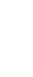 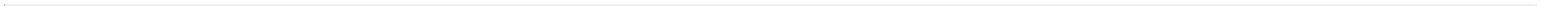 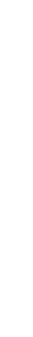 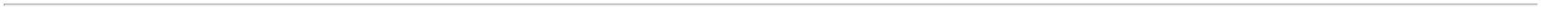 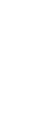 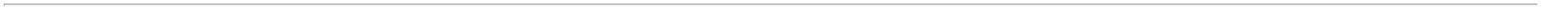 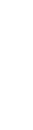 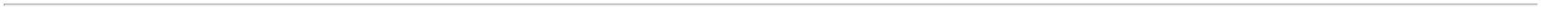 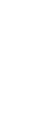 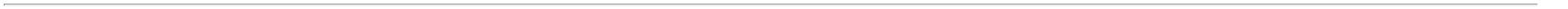 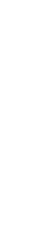 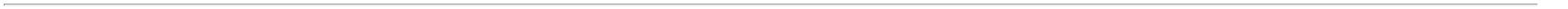 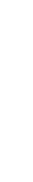 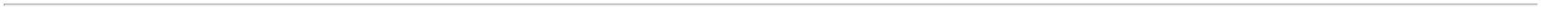 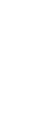 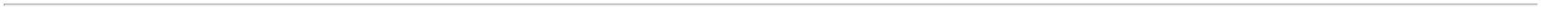 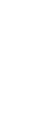 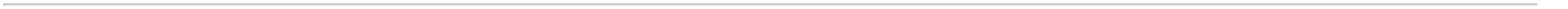 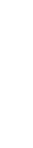 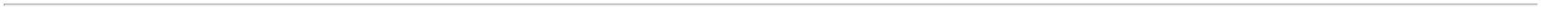 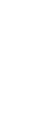 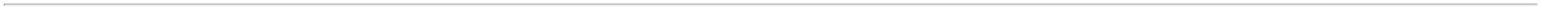 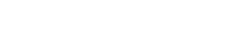 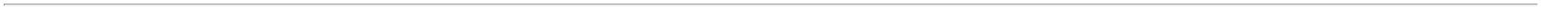 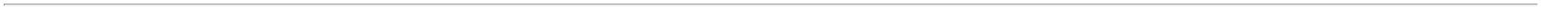 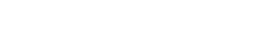 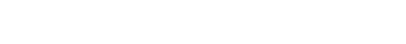 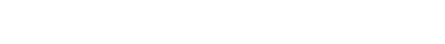 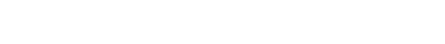 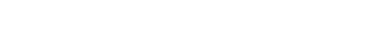 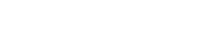 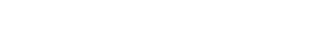 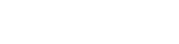 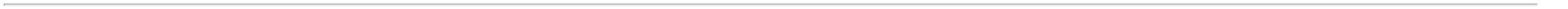 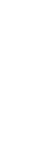 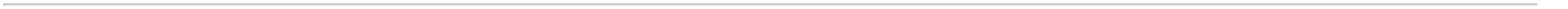 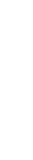 10/03/2023 07:50BionexoACIDO LAURICO. LECITINA DESOJA. VITAMINA A. VITAMINA E.ACIDO CAPROICO E OLEO DEGIRASSOL (ACIDO LINOLEICO). -UNIDADE;THA e THI nãoatende acondição depagamento/prazo.STIN nãorespondeu e-mailde homologação.INJEMEDsuspensão porpendênciaRosanaOliveMouComercialCirurgicaRioclarenseLtda- SPADENOSINA 3MG/ML CXC/50AMPX2ML,ADENOSINA SOL INJ 6MG 2ML -AMPOLAR$R$420436-CX-50 AmpolaR$ 495,00009,9000 0,0000HIPOLABOR28/02/10:1financeira.;ATIVA MÉDICODanieEvelPereiraCrunão respondeu e-mail deComercialCirurgicaRioclarenseLtda- SPSOL INJ CX FR PLASTRANS X 1000 MLSIST. FECHADOAGUA BIDESTILADA SOL. INJ.AGUA PARA INJECAO,FRESENIUS KABIhomologação.GLOBALR$R$R$55424--608 Bolsa1000ML - BOLSA13,1495 0,00007.994,8960suspensão porpendênciasfinanceiras.10/03/07:3ALGINATO CALCIO E SODIOAPROX. 85G - GEL HIDRATANTEABSORVENTE, NÃO-ESTÉRIL,COMPOSTO DE ALGINATO DECÁLCIO E CARBOXIMETILCELULOSE 17934SÓDICA, TRANSPARENTE EVISCOSO, REGISTRO NORosanaOliveMouComercialCirurgicaRioclarenseLtda- SPHIDROGEL COM ALGINATODE CALCIO 85G CXC/10UN-G085, CASEXR$R$R$8-CAIXA--130 Tubo13,4255 0,00001.745,315028/02/10:1MINISTÉRIO DA SAÚDE (ANVISA).TUBO 85 GRAMARosanaOliveMouComercialCirurgicaRioclarenseLtda- SP;CRISTALIA nãoatende acondição de50 MG PO LIOF INJANFOTERICINA B INJETAVEL 50MGR$R$1313903-ANFORICIN B, CRISTALIA CX 25 FA VD TRANS +SOL DIL-25 Frasco/Ampola R$ 675,0000-FRASCO/AMPOLA27,0000 0,0000pagamento/prazo.28/02/10:1;MED CENTER,CORPHO eDanieEvelPereiraR$ 351,2700 CruWERBRAN nãoatendem acondição depagamento/prazo. 3,5127 0,0000ATIVA MÉDICOnão respondeu e-mail deComercialCirurgicaRioclarenseLtda- SP4MG/ML SOL OR CTFR PLAS OPC GOT X0 MLBROMOPRIDA 4MG/ML 20MLGOTAS - FRASCOR$R$1912226-BROMOPRIDA, NATIVITA-100 Frasco210/03/07:3homologação;RM suspensãopor pendênciafinanceira,RosanaOliveMouComercialCirurgicaRioclarenseLtda- SP5,0 MG/ML SOL INJTRADINOL, HIPOLABOR CX 25 FA VD TRANS X0 MLDROGAFONTE,CORPHO eCRISTALIA nãoatende aBUPIVACAINA SOL INJ 0.5% S/VASOCONSTRITOR 20ML - FRASCOR$R$215971--25 FrascoR$ 350,000014,0000 0,0000228/02/10:1condição depagamento/prazo.;RJ MED nãorespondeu e-mailde homologação.BELIVE eCORPHO nãoatendem aRosanaOliveMouComercialCirurgicaRioclarenseLtda- SPCIPROFLOXACINO 2MG/MLCX C/14 BO X 200ML GEN,EUROFARMACIPROFLOXACINO SOL INJ 2MG/MLR$R$R$2738977---742 Unidade200ML - FRASCO 200ML - UNIDADE30,8000 0,000022.853,600028/02/10:1condição depagamento/prazo.RosanaOliveMouComercialCirurgicaRioclarenseLtda- SP;MULTIFARMAnão atende acondição deCLINDAMICINA SOL INJ 150MG/ML4ML - AMPOLA DE 600 MG / 4ML -AMPOLAFOSFATO DECLINDAMICINA,HIPOLABOR150 MG/ML SOL INJCX 100 AMP VDTRANS X 4 MLR$R$R$23976748----1600 Ampola3,4500 0,00005.520,0000pagamento/prazo.28/02/10:1RosanaOliveMou0,6 U/G + 0,01 G/GComercialCirurgicaRioclarenseLtda- SP;CRISTALIA nãoatende acondição deKOLLAGENASE COMCLORANFENICOL,CRISTALIACOLAGENASE C/ CLORANFENICOLPOMADA TUBO 30G - TUBOPOM DERM CT 10 BGAL X 30 G + ESP PLAS(EMB HOSP)R$R$3724660 TuboR$ 600,000010,0000 0,0000pagamento/prazo.28/02/10:1;THA e THI,MULTIFARMA eDIMASTER nãoatendem aRosanaOliveMouComercialCirurgicaRioclarenseLtda- SPDIPIRONA SOL INJ 500 MG/ MLDIPIFARMA 500MG/ML CXC/100AMP X 2ML, farmaceR$R$R$435626-CX-condição de6200 Ampola2ML - AMPOLA 1000MG1,6900 0,000010.478,0000pagamento/prazo.PONTAMED nãorespondeu e-mailde homologação.28/02/10:1;DIMASTER nãoatende acondição deRosanaOliveMou500 MG/ML SOL ORComercialCirurgicaRioclarenseLtda- SPDIPIRONA SOL ORAL 500MG/ML0ML - FRASCODIPIRONA SODICA,FARMACECX 100 FR GOT PLASTOPC X 10 ML (EMBHOSP)R$R$44462700----pagamento/prazo.PONTAMED nãorespondeu e-mailde homologação.100 Frasco10 AmpolaR$ 140,980011,4098 0,000028/02/10:1RosanaOliveMouComercialCirurgicaRioclarenseLtda- SPDROPERDAL 2,5MG/ML CXC/50AMP X 1ML,CRISTALIADROPERIDOL SOL. INJ. 2.5MG/MLAMP. 2ML - CRISTALIA - AMPOLAR$R$42386Ampola-R$ 84,00008,4000 0,000028/02/10:1;STOCK MED eCRISTALIA nãoatendem aRosanaOlive20 MG SOL INJ CT 10SER PREENC VDTRANS GRAD X 0,2ML + SISTComercialCirurgicaRioclarenseLtda- SPENOXAPARINA SODICA 20MG/ML -SERINGA PRE-PREENCHIDA - (SC)condição depagamento/prazo. 13,8000 0,0000RJ MED nãorespondeu e-mailde homologação.R$R$R$Mou459038985--HEPARINOX, CRISTALIA--210 Seringa2.898,000028/02/10:1SEGURANÇAENOXAPARINA SODICA 40MG/ML - 38989SERINGA PRE-PREENCHIDA - (SC) -HEPARINOX, CRISTALIA 40 MG SOL INJ CT 10ComercialCirurgicaRioclarenseLtda- SP;CRISTALIA,MULTIFARMA,MGMED, SAMEH eVIVA nãoR$R$1370 SeringaR$RosanaOliveMouSER PREENC VDTRANS GRAD X 0,4ML + SIST15,3800 0,000021.070,6000>COM DISPOSITIVO DESEGURANÇA DE ACORDO COM NR-32 E PORT. 1746 DE 30 DE AGOSTODE 2011.SEGURANÇAatendem acondição de28/02/10:1pagamento/prazo.GO.MED ePONTAMED nãohttps://bionexo.bionexo.com/jsp/RelatPDC/relat_adjudica.jsp3/8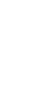 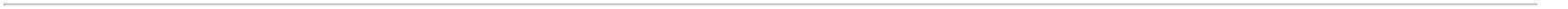 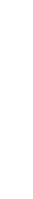 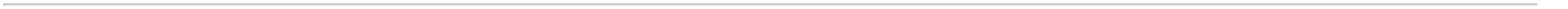 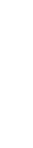 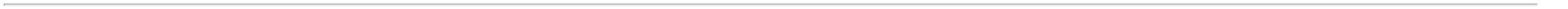 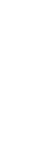 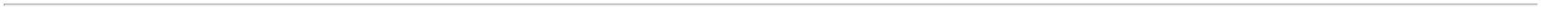 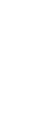 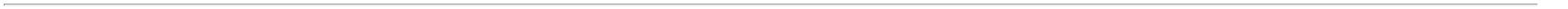 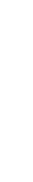 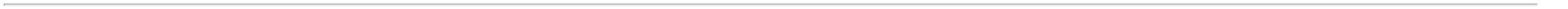 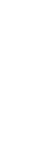 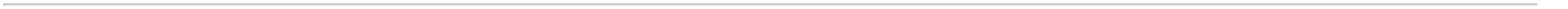 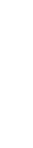 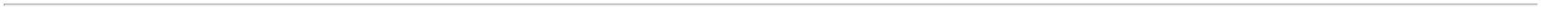 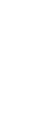 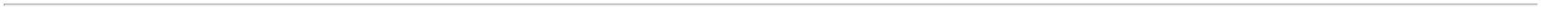 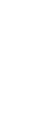 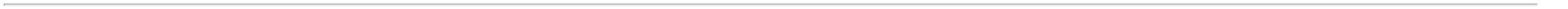 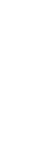 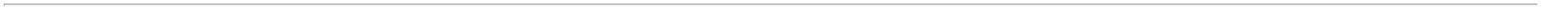 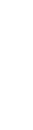 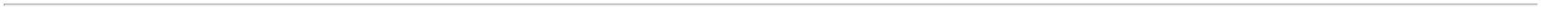 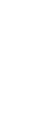 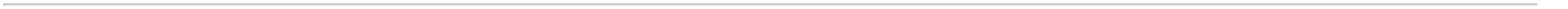 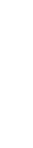 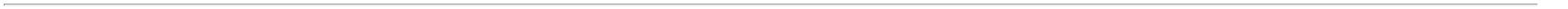 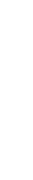 10/03/2023 07:50Bionexoresponderam e-mail dehomologação.;ASTRA, RJ MEDe AGWCOMEXnão responderame-mail dehomologação.MULTIFARMA nãoatende aRosanaOliveMouComercialCirurgicaRioclarenseLtda- SP1MG/ML SOL INJ CXEPINEFRINA SOL INJ 1MG/ML 1ML(1:1000) - AMPOLAR$R$51499-ADREN, HIPOLABOR100 AMP VD AMB X 1ML-500 AmpolaR$ 525,00001,0500 0,000028/02/10:1condição depagamento/prazo.;RJ MED e ATIVAMÉDICO nãorespondeu e-mailde homologação.THA e THI,SULMEDIC,CRISTALIA,RosanaOliveComercialCirurgicaRioclarenseLtda- SP2MG/ML SOL INJ CX25 AMP VD TRANS X0 ML (EMB HOSP)ETOMIDATO SOL INJ 2MG/ MLDROGAFONTE eMEDILAR nãoatendem acondição depagamento/prazo.GLOBALR$R$Mou5425164-ETOMIDATO, CRISTALIA-25 AmpolaR$ 315,000010ML - BLAU - AMPOLA12,6000 0,0000128/02/10:1suspensão porpendênciafinanceira.;MGMED, F&F,SULMEDIC e MEDCENTER nãoatendem aRosanaOliveMouComercialCirurgicaRioclarenseLtda- SP50 MCG/ML SOL INJCX 50 AMP VD AMB XMLcondição deFENTANILA SOL INJ AMP 2 ML -UNIFENTAL (AMPOLA DE 2 ML)CITRATO DE FENTANILA,HIPOLABORR$R$5646178--pagamento/prazo.HEALTH, SAGRESe OREGON nãoresponderam e-mail de200 AmpolaR$ 400,00002,0000 0,0000228/02/10:1homologação.;MULTIFARMA,CRISTALIA eRosanaOliveMouDIMASTER nãoatendem acondição depagamento/prazo.SAGRES nãorespondeu e-mailde homologação.ComercialCirurgicaRioclarenseLtda- SPFENTANILA, SOL INJ 50MCG/ML 10ML - FENTANEST -50 MCG/ML SOL INJCX 50 AMP VD AMB X10 MLCITRATO DE FENTANILA,HIPOLABORR$R$R$5733595--2000 Frasco/Ampola3,1900 0,00006.380,0000FRASCO/AMPOLA28/02/10:1RosanaOliveMouComercialCirurgicaRioclarenseLtda- SP120 MG/ML SOL RETGLICERINA ENEMA SOL 12% FR.R$R$6239370-CLISTEROL, J.P.CX 20 FR PLAS TRANSX 500 ML--40 FrascoR$ 374,8000500ML - FRASCO9,3700 0,000028/02/10:1;MULTIFARMA eCRISTALIA nãoatendem aRosanaOliveMouHEPARINA SOD. 5000 U.I. / ML INJ.ComercialCirurgicaRioclarenseLtda- SPcondição depagamento/prazo.SAGRES e S3MED nãoresponderam e-mail de5000 UI/ML SOL INJ5ML -> HEPARINA. SODICA SOL.INJ. 5.000 UI/ML F/A 5ML-EV -FRASCO/AMPOLAR$R$R$655416-HEMOFOL, CRISTALIACX 25 FA VD INC X 5ML-200 Frasco/Ampola15,5000 0,00003.100,000028/02/10:1homologação.;CRISTALIA,RosanaOliveMou20 MG/ML + 9,1ComercialCirurgicaRioclarenseLtda- SPDIMASTER eSULMEDIC nãoatendem acondição depagamento/prazo.LIDOCAINA SOL INJ 2% C/VASOCONSTRITOR 20ML - FRASCOXYLESTESIN COMMCG/ML SOL INJ CXEPINEFRINA, CRISTALIA 10 EST FA VD TRANSX 20 MLR$R$R$777347645858284908------100 Frasco80 Frasco10,2000 0,00001.020,000028/02/10:1RosanaOliveMouComercialCirurgicaRioclarenseLtda- SP;MULTIFARMAnão atende acondição de20 MG/ML SOL INJ CXXYLESTESIN, CRISTALIA 10 EST FA VD TRANSX 20 MLLIDOCAINA SOL INJ 2% S/VASOCONSTRITOR 20ML - FRASCOR$R$R$ 504,0000R$ 280,00006,3000 0,0000pagamento/prazo.28/02/10:1RosanaOliveMouComercialCirurgicaRioclarenseLtda- SP;RJ MED nãoMETOCLOPRAMIDASOL.INJ.10MG/2ML - AMPOLAR$R$HALEX/ISOFARMACXrespondeu e-mailde homologação.400 Ampola0,7000 0,000028/02/10:1;SAGRES nãorespondeu e-mailde homologação.VIVA, MEDCENTER eMULTIFARMA nãoatendem aRosanaOliveMouComercialCirurgicaRioclarenseLtda- SP5MG/ML SOL INJ CXMIDAZOLAM SOL INJ 50MG 10ML -DORMIRE - AMPOLAR$R$R$7918578-MIDAZOLAM, HIPOLABOR 100 AMP VD TRANS X0 ML-1000 Ampola2,9000 0,00002.900,0000128/02/10:1condição depagamento/prazo.RosanaOliveMouComercialCirurgicaRioclarenseLtda- SP;CRISTALIA nãoatende acondição de5MG/ML SOL INJ CXNITROGLICERINA SOL INJ 25 MG -AMPOLAR$R$882434075--TRIDIL, CRISTALIA10 AMP VD AMB X 5ML--10 AmpolaR$ 300,000030,0000 0,0000pagamento/prazo.28/02/10:1;GLOBALDanieEvelPereiraR$ 266,0000 CruHOSPITALARsuspensão porpendênciafinanceira. ATIVA 0,0760 0,0000MÉDICO nãorespondeu e-mailde homologação.ComercialCirurgicaRioclarenseLtda- SPOMEPRAZOL 20MG - CAPSULA EMBLISTERR$R$7429HIPOLABORCX3500 Capsula10/03/07:3RosanaOliveMouComercialCirurgicaRioclarenseLtda- SPCLORIDRATO DEONDANSETRONA,HYPOFARMA2 MG/ML SOL INJ CX50 AMP VD AMB X 2MLONDANSETRONA SOL INJ 4MG 2ML(2MG/ML) - AMPOLA DE 4MGR$R$R$886764556746-----650 Ampola700 Frasco2,0000 0,00001.300,000028/02/10:1OXACILINA SOL INJ 500 MG -FRASCOOXACILIL, FRESENIUSKABI500 MG PO SOL INJIV IM CX 50 FA VDTRANS X 10 MLComercialCirurgicaRioclarenseLtda- SP;BELIVE, SAMEHe PRO HEALTHnão atendem acondição deR$R$R$RosanaOliveMou2,5000 0,00001.750,0000pagamento/prazo.OREGON,28/02/10:1https://bionexo.bionexo.com/jsp/RelatPDC/relat_adjudica.jsp4/8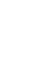 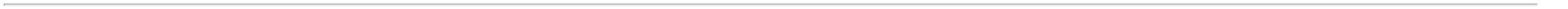 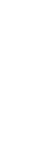 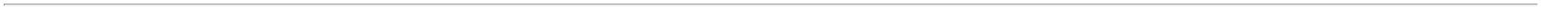 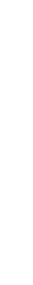 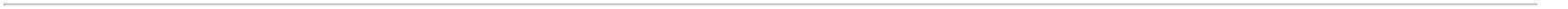 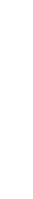 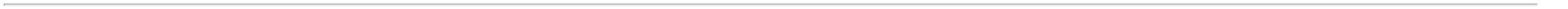 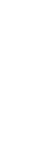 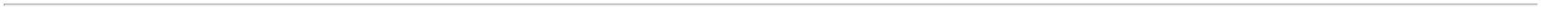 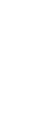 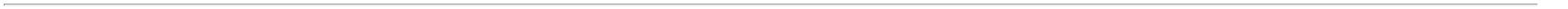 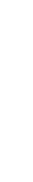 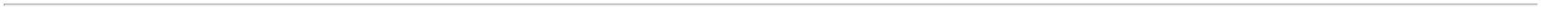 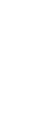 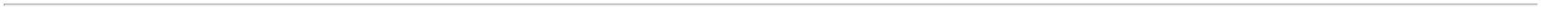 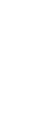 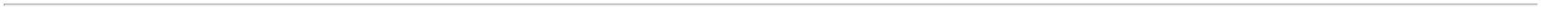 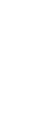 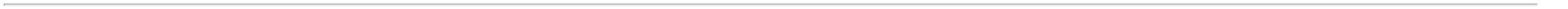 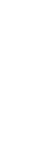 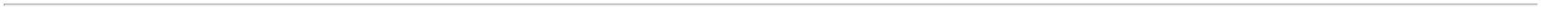 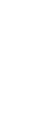 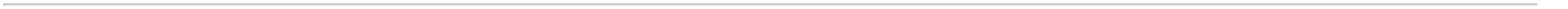 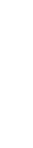 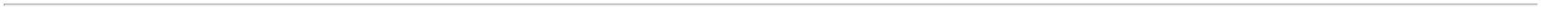 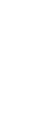 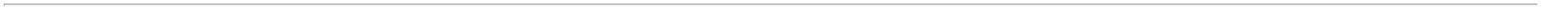 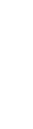 10/03/2023 07:50BionexoGO.MED ePONTAMED nãoresponderam e-mail dehomologação.RosanaOliveMou;DIMASTER eComercialCirurgicaRioclarenseLtda- SP25 MG/ML SOL INJ IMCX 50 AMP VD AMB XMLCRISTALIA nãoatendem acondição dePROMETAZINA SOL INJ 50 MG 2MLR$R$99595653--PAMERGAN, CRISTALIA--150 Ampola250 FrascoR$ 300,0000-AMPOLA2,0000 0,0000228/02/pagamento/prazo.10:1RosanaOliveMou;FARMA VISION eCRISTALIA nãoatendem acondição depagamento/prazo.ComercialCirurgicaRioclarenseLtda- SPROCURONIO, BROMETO SOL INJ10MG/ML 5ML- FRASCO 5ML.ROCURON 10MG/ML CXC/25F-A X 5ML, CRISTALIAR$R$R$18252FA9,6000 0,00002.400,000028/02/10:1;REMORA,CRISTALIA,SULMEDIC,RosanaOliveComercialCirurgicaRioclarenseLtda- SP50 MCG/ML SOL INJSUFENTANILA SOL INJ 50 MCG 1MLDROGAFONTE eBELIVE nãoatendem acondição depagamento/prazo.R$R$Mou1101041859015044--FASTFEN, CRISTALIACX 25 AMP VD TRANSX 1 ML--50 AmpolaR$ 850,0000-FASTFEN - AMPOLA17,0000 0,000028/02/10:1RosanaOliveMou;REMORA eComercialCirurgicaRioclarenseLtda- SPSUCCITRAT 100MG PO INJIV/IM CX C/10F-A 10ML,BLAUSULMEDIC nãoatendem acondição deSUXAMETONIO SOL. INJ. 100MG -FRASCOR$R$CAIXA20 FrascoR$ 220,000011,0000 0,000028/02/pagamento/prazo.10:1;STOCK MED,CRISTALIA,MEDILAR e F&Fnão atendem acondição depagamento/prazo.RJ MED eOREGON nãoresponderam e-mail deRosanaOliveMouComercialCirurgicaRioclarenseLtda- SP20 MG PÓ LIÓF SOLINJ CT 50 FA VDTRANSTENOXICAM PO P/ SOL INJ 20MG -AMPOLA 20MGR$R$R$1056484-TEFLAN, UNIAO QUIMICA-250 Ampola7,9000 0,00001.975,000028/02/10:1homologação.RosanaOliveMou;MULTIFARMA eMEDILAR nãoatendem aComercialCirurgicaRioclarenseLtda- SP50 MG/ ML SOL INJTRAMADOL SOL INJ 50MG/ML 1MLR$R$R$1106072892025042--TRAMADON, CRISTALIAENCRISE, BIOLAB SANUSIV/IM CX 25 AMP VDTRANS X 1 ML--9900 Ampola-AMPOLA 50MG2,4300 0,000024.057,0000condição de28/02/pagamento/prazo.10:1;RM e HOSPFARsuspensão porpendênciaRosanaOliveMouComercialCirurgicaRioclarenseLtda- SP20 U/ML SOL INJ CTVASOPRESSINA SOL. INJ. 20U/ML -AMPOLAR$R$R$10 AMP VD INC X 1MLfinanceira. VIVAnão atende a40 Ampola25,0000 0,00001.000,000028/02/condição de10:1pagamento/prazo.TotalParcial:R$31643.0127.196,4510Total de Itens da Cotação: 107Total de Itens Impressos: 37Programaçãode EntregaPreçoUnitário FábricaPreçoProdutoCódigoFabricanteEmbalagemFornecedorComentárioJustificativaRent(%)QuantidadeValor Total UsuáRosanaOliveMouAGUA PARA INJECAO10ML CX/200AMPSAMTECAGUA BIDESTILADA SOL. INJ. 10MLAGUA PARA INJECAO 10MLCX/200AMP - SAMTECEllo DistribuicaoLtda - EppR$R$R$65617--------1-17800 Ampola-AMPOLA0,3400 0,00006.052,0000BIOTECNOLOGIA LTDA28/02/10:1RosanaOliveMouAMPICILINA + SULBACTAM SOL.INJ. 3G; AMPICILINA SODICA 2,0GAMPICILINA+SULBACTAMEllo Distribuicao 2+1G PO CX/20FAX30MAMPICILINA+SULBACTAM2+1G PO CX/20FAX30M -FRESENIUSR$R$120563451250156211111111----100 Frasco/Ampola R$ 840,0000+SULBACTAM SODICO 1,0G -FRASCO/AMPOLALtda - EppFRESENIUS KABI BRASILLTDA8,4000 0,000028/02/10:1RosanaOliveMouBROMOPRIDA 5MG/MLEllo Distribuicao SOL INJ CX/50AMPX2MLBROMOPRIDA 5MG/ML SOLINJ CX/50AMPX2ML -FRESENIUSBROMOPRIDA SOL INJ 5 MG/ ML 2ML - AMPOLAR$R$R$225000 Ampola1150 Frasco/Ampola750 Frasco/Ampola320 BolsaLtda - EppFRESENIUS KABI BRASILLTDA1,5900 0,000039.750,000028/02/10:1RosanaOliveMouFAZOLON 1000MG PO INJIM IV CX/20FA BLAUFARMACEUTICA S.A.CEFAZOLINA SOL INJ 1G IV / EV -FRASCO/AMPOLA 1000MGEllo DistribuicaoLtda - EppR$R$R$223336069FAZOLON, BLAUSIEGEL3,7900 0,00004.358,500028/02/10:1RosanaOliveMouCEFTRIONA DISSODICAIV 1G CX/50FAFRESENIUS KABI BRASILLTDACEFTRIAXONA PO P/SOL INJ 1G -FRASCO/AMPOLA DE 1000MGCEFTRIONA DISSODICA IV1G CX/50FA - FRESENIUSEllo DistribuicaoLtda - EppR$R$R$48903,0000 0,00002.250,000028/02/10:1RosanaOliveMouKP CLORETO DE SODIO ;STOCK MED nãoEllo Distribuicao 0,9% 1000ML CX/16FRKP CLORETO DE SODIO0,9% 1000ML CX/16FR -FRESENIUSCLORETO DE SODIO SOL. INJ.atende acondição depagamento/prazo.R$R$R$3377733774337750.9% 1000ML - BOLSA - BOLSALtda - EppFRESENIUS MEDICALCARE LTDA10,3900 0,00003.324,800028/02/10:1RosanaOliveMouKP CLORETO DE SODIO0,9% 100ML CX/80FRFRESENIUS MEDICALCARE LTDAKP CLORETO DE SODIO0,9% 100ML CX/80FR -FRESENIUSCLORETO DE SODIO SOL. INJ.0.9% 100ML - BOLSA - BOLSAEllo DistribuicaoLtda - EppR$R$R$--9680 Bolsa3,9700 0,000038.429,600028/02/10:1RosanaOliveMouKP CLORETO DE SODIO0,9% 250ML CX/48FRFRESENIUS MEDICALCARE LTDAKP CLORETO DE SODIO0,9% 250ML CX/48FR -FRESENIUSCLORETO DE SODIO SOL. INJ.0.9% 250ML - BOLSA - BOLSAEllo DistribuicaoLtda - EppR$R$R$384 Bolsa5,1000 0,00001.958,400028/02/10:1https://bionexo.bionexo.com/jsp/RelatPDC/relat_adjudica.jsp5/8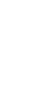 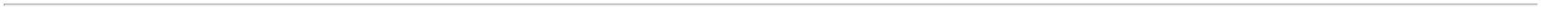 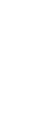 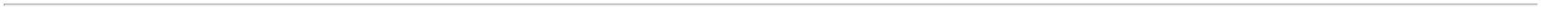 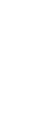 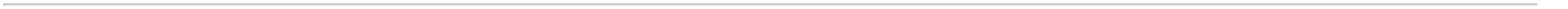 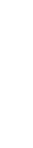 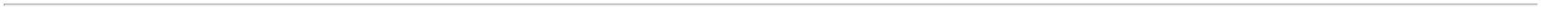 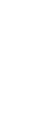 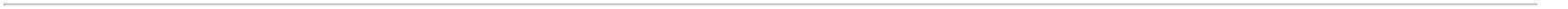 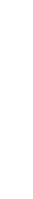 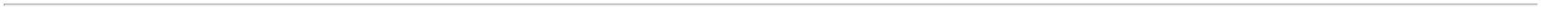 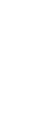 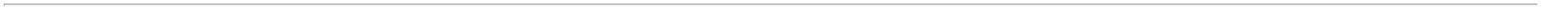 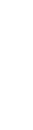 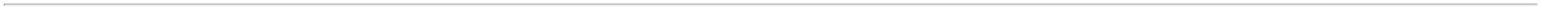 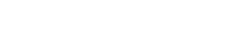 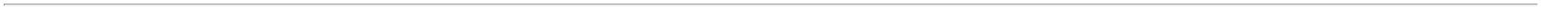 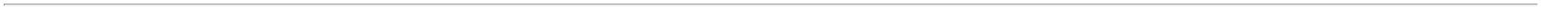 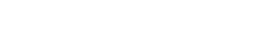 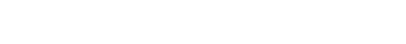 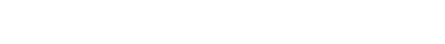 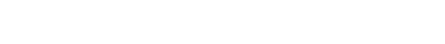 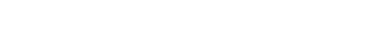 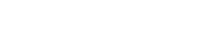 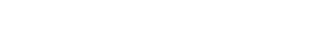 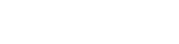 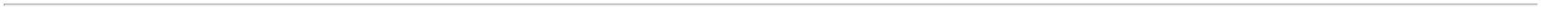 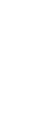 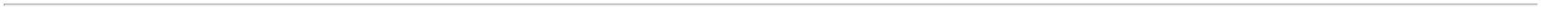 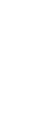 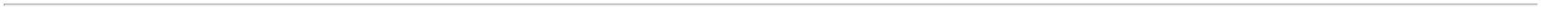 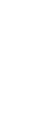 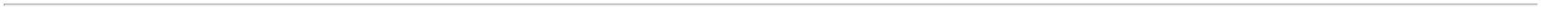 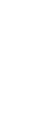 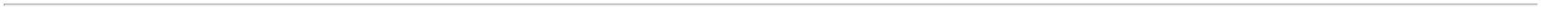 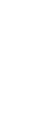 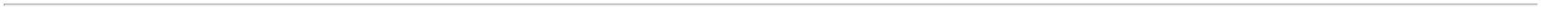 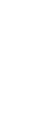 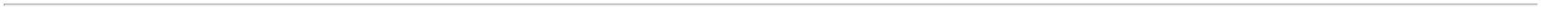 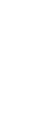 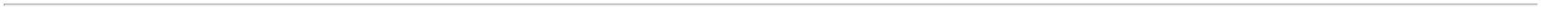 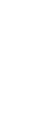 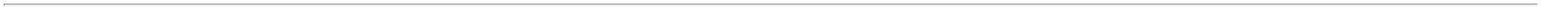 10/03/2023 07:50BionexoRosanaOliveMouKP CLORETO DE SODIO0,9% 500ML CX/30FRFRESENIUS MEDICALCARE LTDAKP CLORETO DE SODIO0,9% 500ML CX/30FR -FRESENIUSCLORETO DE SODIO SOL. INJ..9% 500ML - BOLSA - BOLSAEllo DistribuicaoLtda - EppR$R$R$36337766483--11-630 Bolsa06,2000 0,00003.906,000028/02/10:1RosanaOliveMouSULFATO DE EFEDRINAEllo Distribuicao 50MG/ML CX50AMX1MLSULFATO DE EFEDRINA50MG/ML CX50AMX1ML -HIPOLABOR;F & F não atendea condição depagamento/prazo.EFEDRINA SOL INJ 50MG 1ML -AMPOLAR$R$47100 AmpolaR$ 310,0000R$ 113,5000Ltda - EppHIPOLABORFARMACEUTICO LTDA3,1000 0,000028/02/10:1;CIRÚRGICA SÃOLUIS, MGMED,PROHEALTH eMEDILAR nãoatendem acondição depagamento/prazo.RosanaOliveMouESKAVITFITOMENADIONA (VITAMINA K1)SOL INJ INTRAMUSCULAR 10MG/ML 31550ESKAVIT FITOMENADIONA10ML/ML CX50AMP 1M -HIPOLABORFITOMENADIONA10ML/ML CX50AMP 1MHIPOLABOREllo DistribuicaoLtda - EppR$R$58-150 Ampola2,2700 0,00001ML - AMPOLA28/02/10:1FARMACEUTICA LTDA;SULMEDIC, THAe THI, CORPHO,WERBRAN eRosanaOliveMouMGMED nãoatendem acondição depagamento/prazo.DISTRIBUIDORABRASIL nãoFUROSEMIDA 20MG 2MLC/100 AMP SANTISALABORATORIOFUROSEMIDA SOL INJ 20 MG 2 MLAMPOLAFUROSEMIDA 20MG 2MLC/100 AMP - SANTISAEllo DistribuicaoLtda - EppR$R$605622-1200 AmpolaR$ 500,0000-2,5000 0,0000FARMACEUTICO S A28/02/10:1respondeu e-mailde homologação.;S3 MED nãorespondeu e-mailde homologação.GLOBALsuspensão porpendênciafinanceira.MULTIFARMA nãoatende aRosanaOliveMouGENTAMICINA 80MG SOLINJ CX/50AMPX2MLFRESENIUS KABI BRASILLTDAGENTAMICINA 80MG SOLINJ CX/50AMPX2ML -FRESENIUSGENTAMICINA SOL INJ 40MG/ML2ML - AMPOLA DE 80MGEllo DistribuicaoLtda - EppR$R$617561-1400 AmpolaR$ 600,00001,5000 0,000028/02/10:1condição depagamento/prazo.RosanaOliveMouKP GLICOSE 5% 500MLCX/30FR FRESENIUSMEDICAL CARE LTDAGLICOSE SOL INJ 5% 500ML -BOLSAKP GLICOSE 5% 500MLCX/30FR - FRESENIUSEllo DistribuicaoLtda - EppR$R$R$6663461132454475624---111--390 Bolsa432 Bolsa100 Frasco8,2400 0,00003.213,600028/02/10:1RosanaOliveMouKP GLICOSE 5% 250MLCX/48FR FRESENIUSMEDICAL CARE LTDAGLICOSE SOL. INJ. 5% 250ML -BOLSAKP GLICOSE 5% 250MLCX/48FR - FRESENIUSEllo DistribuicaoLtda - EppR$R$R$7,0000 0,00003.024,000028/02/10:1RosanaOliveMouGLIOCORT 100MG POLIOF IM IV CX/50FAFRESENIUS KABI BRASILLTDAGLIOCORT 100MG PO LIOFIM IV CX/50FA -;F & F não atendea condição depagamento/prazo.HIDROCORTISONA PO P/ SOL. INJ.Ello DistribuicaoLtda - EppR$R$R$ 380,0000100 MG - FRASCO3,8000 0,0000FRESENIUS28/02/10:1;RJ MED nãorespondeu e-mailde homologação.F&F, e BELIVEnão atendem acondição depagamento/prazo.SENSORIALRosanaOliveMouGLIOCORT 500MG POLIOF IM IV CX/50FAFRESENIUS KABI BRASILLTDAGLIOCORT 500MG PO LIOFIM IV CX/50FA -HIDROCORTISONA SOL. INJ. 500MG - FRASCOEllo DistribuicaoLtda - EppR$R$675625-150 FrascoR$ 275,00005,5000 0,0000FRESENIUS28/02/10:1suspensão porpendênciafinanceiraRosanaOliveMouHYPOCINA COMPOSTACX/50AMPX5MLHYPOFARMA INST DEHYPOD E FARMACIALTDA;MAEVE eSULMEDIC nãoatende acondição depagamento/prazo.HYPOCINA COMPOSTACX/50AMPX5ML -HYPOFARMAHIOSCINA + DIPIRONA SOL INJEllo DistribuicaoLtda - EppR$R$678155835044--11250 AmpolaR$ 550,0000R$ 90,00005ML - AMPOLA2,2000 0,000028/02/10:1RosanaOliveMouINSUNORM N 100UI/MLSUS INJ 1FA X 10MLASPEN PHARMAINDUSTRIAFARMACEUTICA LTDAINSUNORM N 100UI/MLSUS INJ 1FA X 10ML -ASPEN PHARMAINSULINA NPH - SOL INJ 100 U/ML0ML - FRASCO/AMPOLAEllo DistribuicaoLtda - EppR$R$-5 Frasco/Ampola118,0000 0,000028/02/10:1;MAIS MEDICAL eRJ MED nãoRosanaOliveMourespondeu e-mailde homologação.MEROPENEM PO P/ SOL. INJ. 1G.FR/ AMP. 1000MG -MEROPENEM 1G PO SOLINJ IV CX/10FA BLAUFARMACEUTICA S.A.MEROPENEM 1G PO SOLINJ IV CX/10FA - BLAUEllo DistribuicaoLtda - EppR$R$R$7612459-1150 Frasco/AmpolaCRISTALIA não 15,6900 0,0000atende acondição de2.353,5000FRASCO/AMPOLA28/02/10:1pagamento/prazo.RosanaOliveMouMETRONIDAZOL 500MGEllo Distribuicao CX/50BOLSASX100ML JPMETRONIDAZOL SOL INJ 500MGR$R$R$7889835713728430811089613649----METRONIDAZOL, J.P.1111-1000 Bolsa350 Ampola1400 Ampola990 Bolsa100ML BOLSA - BOLSALtda - EppINDUSTRIAFARMACEUTICA S/A5,8700 0,00005.870,000028/02/10:1RosanaOliveMou;SAGRES e ASTRAFARMA nãoresponderam e-mail dehomologação.EPIKABI 2MG/MLCX/50AMPX4MLFRESENIUS KABI BRASILLTDAEPIKABI 2MG/MLCX/50AMPX4ML -FRESENIUSNOREPINEFRINA SOL. INJ. 2MG/MLML - AMPOLAEllo DistribuicaoLtda - EppR$R$R$ 910,000042,6000 0,000028/02/10:1RosanaOliveMou;SULMEDIC, F&Fe MULTIFARMAnão atendem acondição deOPRAZON 40MG PO INJEllo Distribuicao CX 20FA+20 AMP DIL XOMEPRAZOL SOL INJ 40MG -AMPOLAOMEPRAZOL SODICO,BLAUR$R$R$Ltda - EppBLAU FARMACEUTICAS.A.7,2400 0,000010.136,000028/02/pagamento/prazo.10:1RosanaOliveMouKP RINGER LACTATO500ML CX C/30FRESENIUS MEDICALCARE LTDA;DROGAFONTEnão atende acondição deKP RINGER LACTATO500ML CX C/30 -FRESENIUSRINGER C/ LACTATO SOL INJEllo DistribuicaoLtda - EppR$R$R$500ML - BOLSA8,9000 0,00008.811,0000pagamento/prazo.28/02/10:1https://bionexo.bionexo.com/jsp/RelatPDC/relat_adjudica.jsp6/8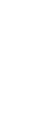 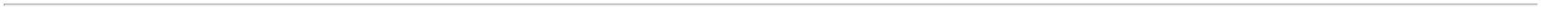 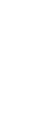 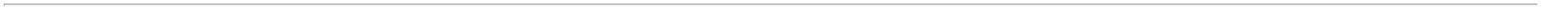 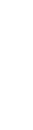 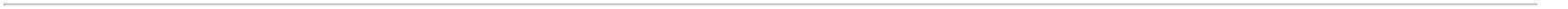 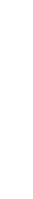 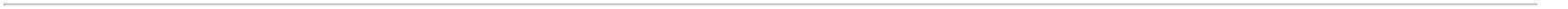 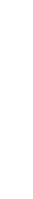 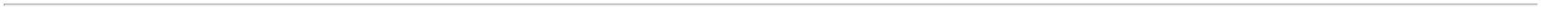 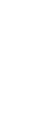 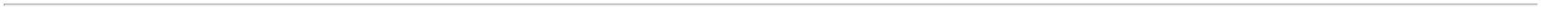 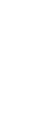 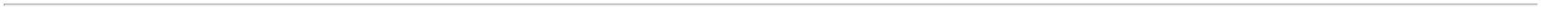 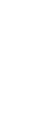 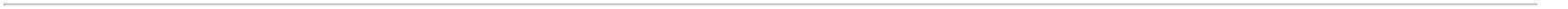 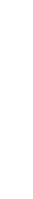 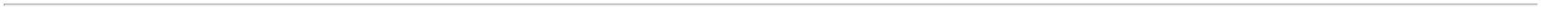 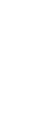 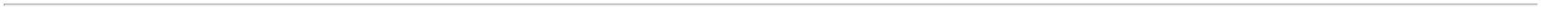 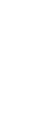 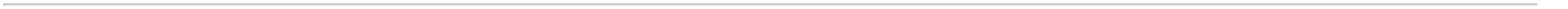 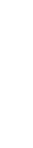 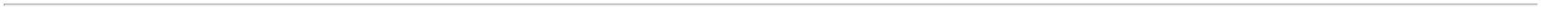 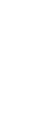 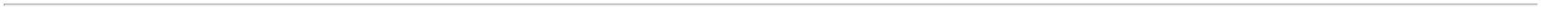 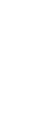 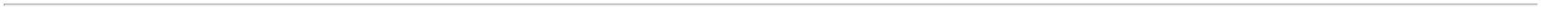 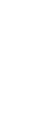 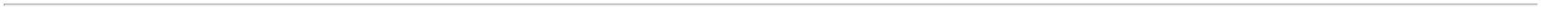 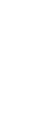 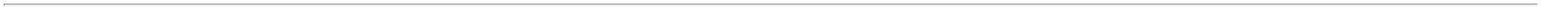 10/03/2023 07:50BionexoRosanaOliveMouKP RINGER SIMPLES500ML CX C/30FRESENIUS MEDICALCARE LTDAKP RINGER SIMPLES500ML CX C/30 -FRESENIUSRINGER SIMPLES SOL. INJ. 500ML -BOLSAEllo DistribuicaoLtda - EppR$R$R$9811323-1-240 Bolsa7,9000 0,00001.896,000028/02/10:1TotalParcial:R$61921.0139.901,9000Total de Itens da Cotação: 107Total de Itens Impressos: 25Programaçãode EntregaPreçoUnitário FábricaPreçoRent(%)ProdutoCódigoFabricanteEmbalagemFornecedorComentárioJustificativaQuantidadeValor Total Usuá;CORPHO,WERBRAN, F&F,BELIVE,DROGAFONTE,MED CENTER eMED FUTURA nãoatendem acondição depagamento/prazo.SENSORIALsuspensão porpendênciafinanceira.RosanaOliveMouCELESTONE SOLUSPAN3mg+3mg 1ml *M* --IND.QUIM.FARM.SCHERINGPLOUGH S/AFARMATERMEDICAMENTOSLTDABETAMETASONA SOL INJ 6MG/MLCELESTONE SOLUSPAN3mg+3mg 1ml *M*R$R$1733779-AP5 AmpolaR$ 143,80001ML - AMPOLA28,7600 0,000028/02/10:1GO.MED nãorespondeu e-mailde homologação.FARMATERrespondeuincorretamente oitem cotado.;PONTAMED eATIVA MÉDICOnão responderame-mail dehomologação.WERBRAN eNOXTER nãoatendem aRosanaOliveMouIBUPROFENO 50mg/mlGotas 30ml *GENERICO* --LABORATORIO TEUTOBRASILEIRO S/AFARMATERMEDICAMENTOSLTDAIBUPROFENO SUSP ORAL 50MG/MLFR 30ML - FRASCOIBUPROFENO 50mg/mlGotas 30ml *GENERICO*R$R$7022958-FR40 FrascoR$ 596,000014,9000 0,000028/02/10:1condição depagamento/prazo.;DROGARIANOVAESPERANÇA,SAMEH, CORPHO,NOXTER eWEBRAN nãoatendem aRosanaOliveMouNISTATINA Creme Vag60g+Aplic *GENERICO* --GREENPHARMA QUIMICA EFARMACEUTICA LTDAFARMATERMEDICAMENTOSLTDANISTATINA CREME VAGINAL 60 G -TUBONISTATINA Creme Vag60g+Aplic *GENERICO*R$R$815246-UN50 TuboR$ 705,000014,1000 0,0000condição de28/02/pagamento/prazo.ATIVA MÉDICOnão respondeu e-mail de10:1homologação.;DROGAFONTE,WERBRAN,CORPHO eRosanaOliveMouNOXTER nãoatendem acondição depagamento/prazo.ATIVA MÉDICOnão respondeu e-mail dePARACETAMOL+CODEINAPARACETAMOL 500MG + FOSFATODE CODEINA 30MG GEN GENOM - 28063COMPRIMIDOFARMATERMEDICAMENTOSLTDAPARACETAMOL+CODEINA30mg 36cp *BIOLABGENERIC*(C1)30mg 36cp *BIOLABGENERIC*(C1) --R$R$89-CP108 ComprimidoR$ 147,96001,3700 0,0000BIOLAB/SANUS FARM.LTDA28/02/10:1homologação.;SAMEH,ALFALAGOS, MEDCENTER eCORPHO nãoatendem acondição depagamento/prazo.COMERCIALCIRÚRGICA RIOCLARENSE eCIENTÍFICACotaramembalagempadrão maior quea quantidadesolicitada.RosanaOliveMouPROMETAZINA 25mg 20cpr*GENERICO* -- LAB.TEUTOBRASILEIRO S/AFARMATERMEDICAMENTOSLTDAPROMETAZINA 25 MG -COMPRIMIDOPROMETAZINA 25mg20cpr *GENERICO*R$R$944946-CP60 ComprimidoR$ 27,60000,4600 0,000028/02/10:1GLOBALHOSPITALARsuspensão porpendênciafinanceira. ATIVAMÉDICO nãorespondeu e-mailde homologação.TotalParcial:R$263.01.620,3600Total de Itens da Cotação: 107Total de Itens Impressos: 5Programaçãode EntregaPreçoUnitário FábricaPreçoProdutoCódigoFabricanteEmbalagemFornecedorComentárioJustificativaRent(%)QuantidadeValor Total UsuáRosanaOliveMouLOGMED;NOXTER eWERBRAN nãoatendem acondição depagamento/prazo.DISTRIBUIDORAE LOGISTICAHOSPITALAREIRELIAMIODARONA 100MG -COMPRIMIDO100 MG COM CT BLAL PLAS TRANS X 30R$R$1010190-AMIORON, GEOLABnull30 ComprimidoR$ 14,10000,4700 0,000028/02/10:1AMOXICILINA SODICA +CLAVULANATO DEPOTASSIO - AMOXICILINARosanaOliveMouLOGMEDDISTRIBUIDORAE LOGISTICAHOSPITALAREIRELI;ATIVA MÉDICOnão respondeu e-mail deAMOXIC.+AC. CLAVULANICO SOLINJ 1G + 200MG - FRASCO /AMPOLAR$R$R$11141130629936--unidadeCAIXAnullnull150 Frasco/Ampola300 Ampola1000 mg + CLAVULANATODE POTASSIO 200mg,EUROFARMA10,0000 0,00001.500,0000homologação.28/02/10:1ATROPINA SOL INJ 0.50MG/ML -ATROPINA 0.5MG 1ML EV,FARMATECLOGMEDDISTRIBUIDORAE LOGISTICAHOSPITALAREIRELI;CRISTAL, THA ER$R$R$RosanaOliveMou1ML - AMPOLATHI, PRO HEALTH 15,0000 0,0000e WERBRAN nãoatendem acondição depagamento/prazo.VERBENNA4.500,000028/02/10:1respondeu freteFOB. ATIVAhttps://bionexo.bionexo.com/jsp/RelatPDC/relat_adjudica.jsp7/8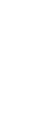 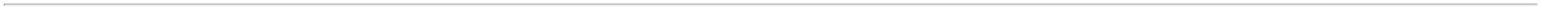 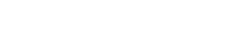 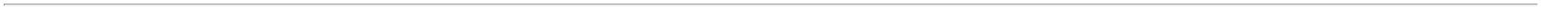 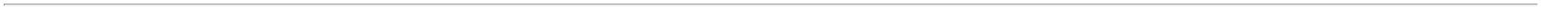 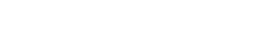 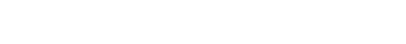 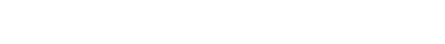 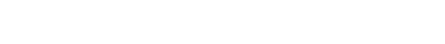 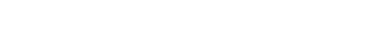 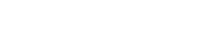 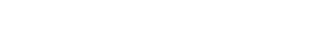 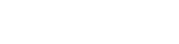 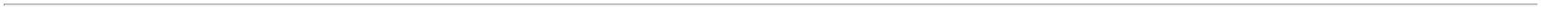 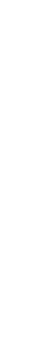 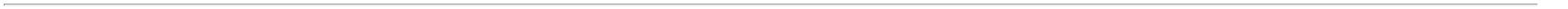 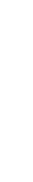 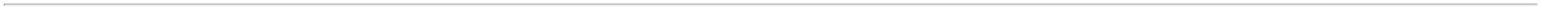 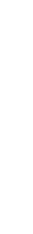 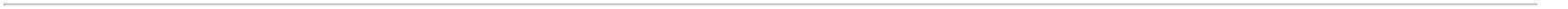 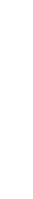 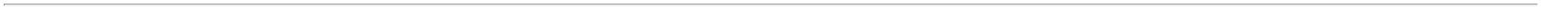 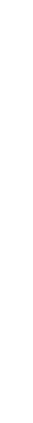 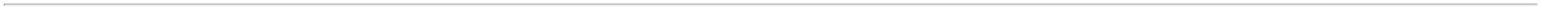 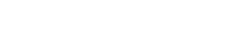 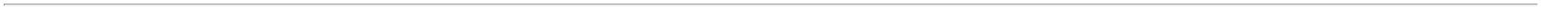 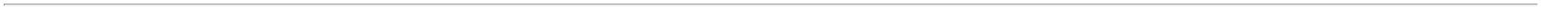 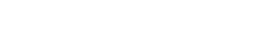 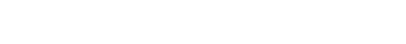 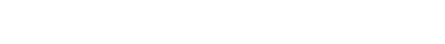 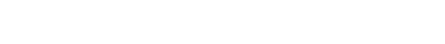 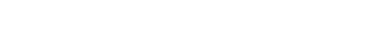 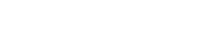 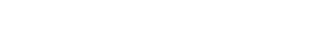 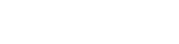 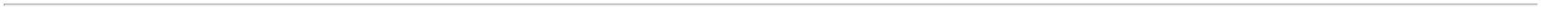 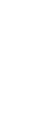 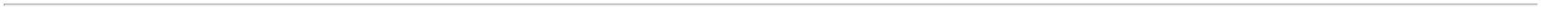 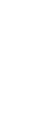 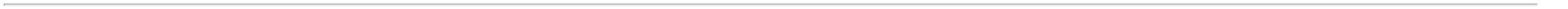 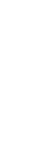 10/03/2023 07:50BionexoMÉDICO eHEALTH nãoresponderam e-mail dehomologação.CITOPHARMA deacordo com aRDC67/2007,medicamentoproduzido emescala industrialnão pode sermanipulado.RosanaOliveMouLOGMEDDISTRIBUIDORAE LOGISTICAHOSPITALAREIRELI;GLOBAL150 MG COM CT BL ALPLAS INC X 20suspensão porpendênciafinanceira.R$R$113344680218BACLOFENO 10 MG - COMPRIMIDO 4853------BACLOFENO, TEUTO BRAS.PLESONAX, BRAIN/NEOnullnullnullnullnullnull120 Comprimido20 Comprimido120 Comprimido100 UnidadeR$ 25,0320R$ 2,81600,2086 0,000028/02/10:1RosanaOliveMouLOGMEDDISTRIBUIDORAE LOGISTICAHOSPITALAREIRELI;SAMEH eNOXTER nãoatendem acondição depagamento/prazo.MG COM REV CT BLR$R$BISACODIL 5 MG - COMPRIMIDO51648564AL PLAS TRANS X 200,1408 0,000028/02/10:1RosanaOliveMouLOGMEDDISTRIBUIDORAE LOGISTICAHOSPITALAREIRELICLONIDINA 0.100MG -COMPRIMIDOATENSINA, BOEHRINGERINGELHEIM0,10 MG COM CT BLAL PLAS TRANS X 30R$R$--R$ 31,2000R$ 363,5200R$ 300,0000R$ 10,09500,2600 0,000028/02/10:1RosanaOliveMouLOGMED60 MG/ML SOL OR CX DISTRIBUIDORACLORETO DE POTASSIO XPE.0MG/ML FR. 100ML - UNIDADEIONCLOR, PRATIDONADUZZIR$R$2456835495500150 FR PLAS OPC X00 ML + 50 CP MEDE LOGISTICAHOSPITALAREIRELI63,6352 0,0000128/02/10:1RosanaOliveMouLOGMEDDISTRIBUIDORAE LOGISTICAHOSPITALAREIRELI;SULMEDIC nãoatende acondição deDEXMEDETOMIDINA100MCG/ML AMP 2ML,NUTRIEXDEXMEDETOMIDINA 100MCG/ML 2ML- DEX - FRASCOR$R$CAIXA60 Frasco5,0000 0,0000pagamento/prazo.28/02/10:1RosanaOliveMouLOGMEDDISTRIBUIDORAE LOGISTICAHOSPITALAREIRELIMALEATO DE ENALAPRIL, 10 MG COM CT STR XR$R$ENALAPRIL 10 MG - COMPRIMIDO-150 ComprimidoBELFAR300,0673 0,000028/02/10:1;SAMEH,DROGAFONTE eNOXTER nãoatendem acondição depagamento/prazo. 0,4572 0,0000ATIVA MÉDICORosanaOliveMouLOGMEDDISTRIBUIDORAE LOGISTICAHOSPITALAREIRELIESPIRONOLACTONA 25MG -COMPRIMIDOESPIRONOLACTONA,GEOLAB25 MG COM CT BL ALPLAS TRANS X 60R$R$5314417-null120 ComprimidoR$ 54,864028/02/10:1não respondeu e-mail dehomologação.RosanaOliveMouLOGMEDDISTRIBUIDORAE LOGISTICAHOSPITALAREIRELI;WERBRAN eSAMEH nãoatendem acondição de10 MG COM CT BLR$R$75LORATADINA 10MG - COMPRIMIDO 21994-LORASLIV, VITAMEDICnull36 ComprimidoR$ 7,3008AL/PLAS TRANS X 120,2028 0,000028/02/10:1pagamento/prazo.;STOCK MED,ALFALAGOS,WERBRAN,CORPHO eNOXTER nãoatendem aRosanaOliveMouLOGMEDDISTRIBUIDORAE LOGISTICAHOSPITALAREIRELIOXIDO DE ZINCO + VIT. A+D TUBOPOM DERM CT BG X45 GR$R$8817948-SUAVEBABY, VITAMEDICnull60 TuboR$ 420,000045G - TUBOcondição de7,0000 0,0000pagamento/prazo.ATIVA MÉDICOnão respondeu e-mail de28/02/10:1homologação.;MED CENTERRosanaOliveMouLOGMEDDISTRIBUIDORAE LOGISTICAHOSPITALAREIRELInão atende acondição depagamento/prazo.GO.MED nãorespondeu e-mailde homologação.SULFATO DE POLIMIXINA B500.000UI PO P/ SOL INJ ,NUTRIEXPOLIMIXINA B SOL INJ 500.000UI -FRASCO/AMPOLAR$R$9316119-CAIXAnull50 Frasco/Ampola R$ 500,000010,0000 0,000028/02/10:1;CIENTÍFICAcotou embalagempadrão maior quea quantidadesolicitada.WEBRAN nãoatende aRosanaOliveMouLOGMEDSULFAMETOXAZOL +TRIMETOPRIMA,VITAMEDIC400 MG + 80 MG COM DISTRIBUIDORACT BL AL PLAS TRANS E LOGISTICASULFAM.+TRIMETOPRIMA(400+80MG) - COMPRIMIDOR$R$1026943-null20 ComprimidoR$ 5,27200,2636 0,0000X 20HOSPITALAREIRELI28/02/10:1condição depagamento/prazo.TotalParcial:R$1336.07.734,1998Total de Itens da Cotação: 107Total de Itens Impressos: 14TotalGeral:R$97951.0294.306,4108Clique aqui para geração de relatório completo com quebra de páginahttps://bionexo.bionexo.com/jsp/RelatPDC/relat_adjudica.jsp8/8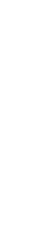 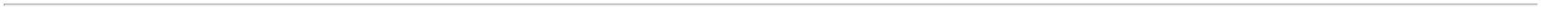 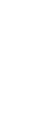 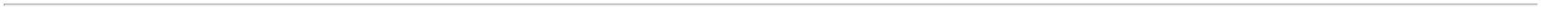 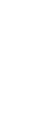 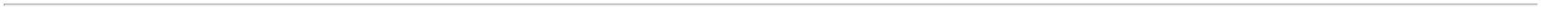 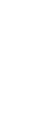 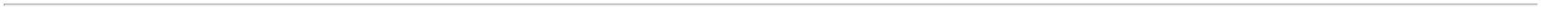 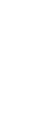 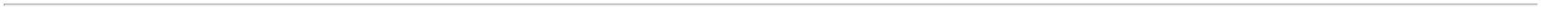 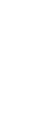 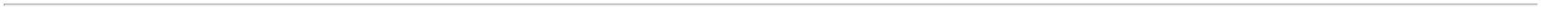 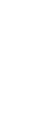 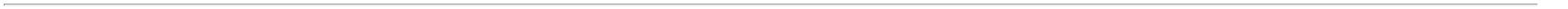 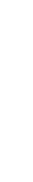 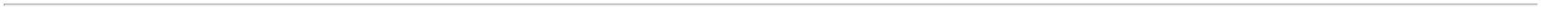 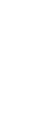 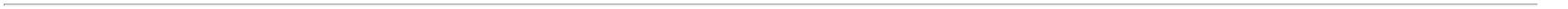 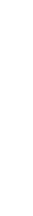 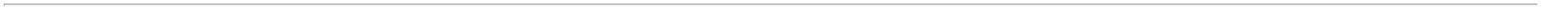 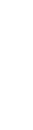 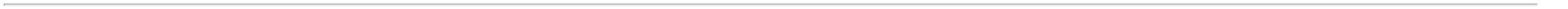 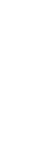 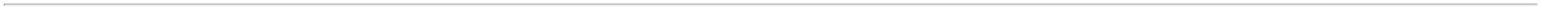 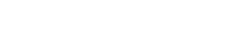 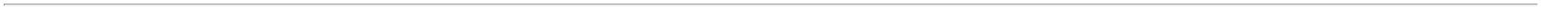 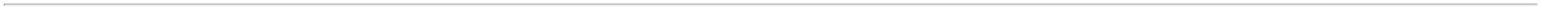 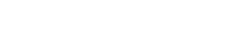 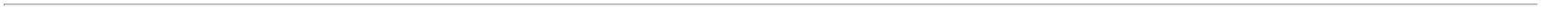 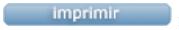 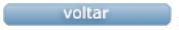 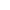 